                      Dr. RAKESH KUMAR           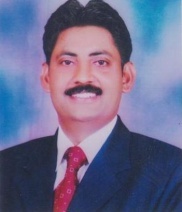 Assistant Professor 	Department of Political Science 	                         GMN (P.G.) College , Ambala Cantt. (Haryana)E-Mail:.drrakesh311@gmail.com				               Ph: - 09896066623	Name 			:	Dr. Rakesh Kumar	Father’s Name 		:	Sh. Surjan Chand	Mother’s Name		:	Smt. Angoori Devi	Date of Birth 		:	January 31, 1978	Sex/Marital Status	:	Male / Married	Languages Known		:	Hindi, English and Punjabi	Permanent Address	:	H.No-1019/C-7, Dwarka Puri, Jaghadhri						Distt. Yamuna Nagar - 135001 (Haryana)Ph.D. Degree awarded on the topic entitled “Indo-Pak Relation (1996-2001)” from The Department of Political Science, Kurukshetra University, Kurukshetra dated 07-10-2008.U.G.C. – Net Qualified in June 2004 under Roll No. P330277, .U.G.C. – Net Qualified in December 2003 under Roll No. V330305, .HTET - Qualified in HBSE, Bhiwani in April, 2012 under Roll No.-3507529.M.A. (Political Science) from Kurukshetra University, Kurukshetra with Ist Division September 2000 under Roll No 63030.PGDJMC from Kurukshetra University Kurukshetra with IInd division June 2013 under Roll No 182958. B.Ed. from Kurukshetra University, Kurukshetra with Ist Division in November, 2012 under Roll No 347925.B.A. from Kurukshetra University, Kurukshetra with IInd Division in June 1998 under Roll No 072186.10+2 from Haryana Board of School Education, Bhiwani with IInd Division June 1995 under Roll No 344954.Matric from Haryana Board of School Education, Bhiwani with IInd Division July 1993 under Roll No 835146.Presently working as Assistant Professor in the Department of Political Science at GMN (P.G.) College, Ambala Cantt. Haryana since 01/12/2017.Worked as Assistant Professor in the Department of Political Science at NBGSM College, Sohna (Gurugram) from 07-11-2013 to 30-11-2017.Worked as Research Scholar in the Department of Political Science Kurukshetra University, Kurukshetra from August 2001 to May 2005.Worked as Lecturer in the Department of Political Science at M. L. N. College, Yamuna Nagar UG/PG classes from 16-07-2005 to 15-03-2008.Worked as Lecturer in the Department of Political Science at D. A. V. College for Girls, Yamuna Nagar UG/PG classes from 06-08-2008 to 16-04-2009.CONTRIBUTION IN VARIOUS COMMITTIEES IN NBGSM COLLEGE SOHNA GURUGRAM2013-14Member, Youth Festival and Cultural ActivitiesMember, Anti Ragging CommitteeMember, Red Cross Executive CommitteeMember, Discipline Committee2014-15Member, Youth Festival and Cultural ActivitiesMember, Anti Ragging CommitteeMember, Red Cross Executive CommitteeMember, Admission Committee, B.A IstNCC, Care Taker2015-16Programme Officer NSSNCC OfficerMember, Youth Festival And Cultural ActivitiesMember, Anti Ragging CommitteeMember, Red Cross Executive CommitteeMember, Admission Committee, B.A IstAppointed As Nodal Officer Of NPS On Dated 07.02.20152016-17Member, Academic CommitteeMember, IQACEditor, Editorial Board For College Magazine GyanankurProgramme Officer, NSSNCC OfficerMember, Youth Festival And Cultural ActivitiesIncharge , Farewell And ToursMember, Anti Ragging CommitteeMember, SC/ST CellTeaching Staff Representative, Governing Body of The College 2016-192017-18Member, Staff Council CommitteeMember, Academic CommitteeMember, IQACMember, Proctorial BoardEditor Of College Magazine GyanankurProgramme Officer NSSNCC OfficerMember, Youth Festival And Cultural ActivitiesMember, Anti Ragging CommitteeMember, Red Cross CommitteeConvener , B.A Ist Admission CommitteeCONTRIBUTION IN VARIOUS COMMITTIEES  IN GMN COLLEGE AMBALA CANTT2018-19Member Placement CellMember Purchase And Disposal CommitteeConvener , Swachh Bharat AbhiyanProgramme Officer , NSSConvener , Red Ribbon ClubMember , SC/BC CellMember , Sports CouncilMember, Research Development Council2019-20Convener , Swachh Bharat AbhiyanProgramme Officer , NSSMember , Red Ribbon ClubMember , SC/BC CellMember , Sports CouncilMember, Research Development CouncilPublic Relation Officer Convener Rotaract Club, Ambala Cantt2020-21Convener , Swachh Bharat AbhiyanNodal Officer, Rotaract Club, GMN College, Ambala Cantt.Nodal Officer, Atamnirbhar HaryanaNodal Officer, Harit Haryana AbhiyanConvener , Red Ribbon ClubMember, Press and PublicityMember , SC/BC CellMember , Sports CouncilMember, Important Days Celebration, Committee Member, Swachhta Committee                                                      2021-22Convener , Swachh Bharat AbhiyanNodal Officer, Rotaract Club, GMN College, Ambala Cantt.Nodal Officer, Atamnirbhar HaryanaNodal Officer, Harit Haryana AbhiyanConvener , Red Ribbon ClubConvener, Cleanliness and Hygiene CommitteeMember, ICC CommitteeMember , SC/BC CellMember , Sports CouncilMember, Swachhta CommitteeMember, Examination CommitteeMember, Student Progression and Alumni CellMember, NSS AdvisoryMember, Placement CellMember, Admission Committee (PG)Received a Certificate of Honour by District Legal Services Authority, (CJM) Yamuna Nagar on November 21, 2009.Got an Appreciation Certificate from N.C.E.R.T., Gurgoan, Haryana in the context of Youth Parliament Competition for the session 2009-2010Received Appreciation certificate from General Secretary NBGSM College, Sohna, Gurugram, Haryana.Received Appreciation certificate from Nehru Yuva Kendra, Gurugram Haryana.Received Appreciation certificate from Principal, NBGSM College, Sohna, Gurugram, Haryana.Received Commendatory certificate from Principal, NBGSM College, Sohna, Gurugram, Haryana.Received Appreciation certificate from Additional Deputy Commissioner of Police, Sohna, Gurugram, Haryana.Received Appreciation certificate from Principal, GMN College, Ambala Cantt, Haryana.Got an Appreciation Certificate 53 Times Donate Blood from Department of Tranfusion Medician PGIMER Chandigarh, and state Blood Transfusion Council U.T. Chandigarh, Held at GMM College, Ambala Cantt, February 20, 2018. Received Appreciation certificate (Regarding Swachh Bharat Abhiyan) from Sarpanch, Village Khudda Kalan, Ambala Cantt, Haryana.Received National Award from Anti Corruption Foundation of India “Global Icon Award” on 22-July-2018 at Karnal. Appointed as “Editorial Board” member of Society for Public Welfare and Initiatives, Jayashankar Bhupalapally, Telangana (India) (RNI Regd No.TELENG/2017/74418 ISSN 2581-6322) since 25-09-2018.Received Appreciation certificate from Principal, GMN College, Ambala Cantt, Haryana (Regarding Swachh Bharat Internship Scheme: A Cleanness Drive in Haryana).Received Appreciation certificate from Society for Public Welfare and Initiatives, Jayashankar Bhupalapally, Telangana (India) Regarding Swachh Bharat and Beti Bachao, Beti Padao. Received National Award from GLOBAL MANAGEMENT COUNCIL AHMEDABAD, ADARSH VIDYA SARASWATI RASHTRIYA PURASKAR on 1ST June 2019.Appointed as “Editorial Board” member of GLACIER JOURNAL OF SICENTIFIC RESEARCH AHMEDABAD, ISSN:2349-8498, IMPACT FACTOR: 2.7614 on 1st June 2019.Received Appreciation certificate from ROTARY CLUB INDUSTRIAL AREA, AMBALA, regarding Traffic Awareness camp on 19 June 2019. Received Appreciation certificate from President Rotary Club Industrial Area,  Ambala, Dated 19.06.2019. (Regarding Traffic Awareness Camp and Blood Donation Camp).  Received Appreciation certificate from Organization for Social and Cultural Awarness (OSCA). Dated 13/07/2019 (regarding exemplary services for social welfare and social development).Received Appreciation certificate from Smart Housing Welfare Society (Sector-19), Ambala City, Dated 17/07/2019 Received Appreciation certificate from Council for Media and Satellite Broadcasting, Delhi, Dated 15/12/2019 Received award of Achievement from Idea House, I love my India, Mr. Assem Goyal MLA, Ambala City, January 24, 2020 (Regarding Swachh Bharat Category with Ist Position).Received 15 Appreciation Certificate Regarding Awareness Programme During COVID -19 Pendamic From Various Institutions.Received Appreciation certificate from Idrish Foundation, for successfully participating in virtual tree plantation completion” on September 17, 2020.Received Certificate of Dedication, from Council for Media and satellite Broadcasting (CMSB) regarding awareness programme of Covid-19.Participation in “NIRD off Campus Training Course Participatory Rural Appraisal for Micro-planning” at HIRD, Nilokheri, Haryana, April 11-16, 2005.Participation in Regional Workshop on " Subject wise uniform pattern of lesson plans" held at Vishva Bharti College of Education, Jagadhri November, 24, 2011.Orientation Programme completed from Kurukshetra University Kurukshetra dated 18-06-2015 to 15-07-2015 obtained Grade A. Refresher course completed from Kurukshetra University Kurukshetra dated 13-09-2016 to 03-10-2016 obtained Grade A. Attend one day training program of Nodal Officers and peer educators of Red Ribbon Club, Govt. Post Graduate College, Ambala Cantt, January 08,2018Participation in three days “Skill Building Workshop” organized by Department of Psychology held at GMN College Ambala Cantt., February 1-3, 2018.Participation in Faculty Development Programme, organized by Computer Science Department, on topic “Art of Teaching with latest Technology based on Google forms and Google Classrooms” at G.M.N. College, Ambala Cantt, Nov.22-Dec. 15, 2018.State Level Workshop on “Jammu Kashmir” on 5-6, January. 2019, at MDU, Rohtak.Participation in, “Sanskrit Training workshop” organized by department of Sanskrit, at GMN (PG) College, Ambala Cantt, February 26, 2020 to March 6, 2020.Completed National Level One Week online Faculty Development Programme (FDP) on, “MOODLE” organized by IQAC, GMN College Ambala Cantt. From 27 April, 2020 to 1st May, 2020Completed Five Day Online International Workshop on, “Skill Development Through Communication Skills” organized by Community College, Gujrawala Guru Nanak Khalsa College, Ludhiana, Punjab, from 27th April, 2020 to 1st May, 2020Completed one week online Faculty Developmen Programme on, “Climbing the Ladder of Education System through Innovation and E-learning Tools” organized by, Sir Visvesvaraya Institute of Technology Nashik, from 04-05-2020 to 09-05-2020Completed one day online  National Level Faculty Development Programme on, “MOOCs, E-Learning and E-Content in Higher Education” organized by Government First Grade college for Women Chamrajpet, Bangalore, from May 13, 2020Participated in online faculty development programme : National Webinar entitled, “Role of Teachers in Technology driven Higher Education” organized by Guru Angad Dev Teaching Learning Centre SGTB Khalsa College, University of Delhi under the Pandit Madan Mohan Malaviya National Mission on Teachers and Teaching on MHRD held on April 28, 2020Participated in online Faculty Development Programme National Webinar entitled, “Towards Excellence in Higher Education in India in the 21st century. Challenges and opportunities” organized by Guru Angad Dev Teaching Learning Centre SGTB Khalsa College, University of Delhi under the Pandet Madan Mohan Malaviya National Mission on Teachers and Teaching of MHRD held on April 29, 2020. Participated in online Faculty Development Programme National Webinar entitled, “Challenges and opportunities before Indian Higher Education due to COVID-19” organized by Guru Angad Dev Teaching Learning Centre SGTB Khalsa College, University of Delhi under the Pandet Madan Mohan Malaviya National Mission on Teachers and Teaching of MHRD held on May 2, 2020Participated in online Faculty Development Programme : National Webinar entitled, “Corona Pandemic and Economic Challenges in India” organized by Guru Angad Dev Teaching Learning Centre SGTB Khalsa College, University of Delhi under the Pandet Madan Mohan Malaviya National Mission on Teachers and Teaching of MHRD held on May 2, 2020Participated in online Faculty Development Programme National Webinar entitled, “e-content development methodology: Four Quadrant Model, OERS and copyright issues” organized by Guru Angad Dev Teaching Learning Centre SGTB Khalsa College, University of Delhi under the Pandet Madan Mohan Malaviya National Mission on Teachers and Teaching of MHRD held on May 15, 2020Participated in online Faculty Development Programme National Webinar entitled, “Teaching during and post corona times,” organized by Guru Angad Dev Teaching Learning Centre SGTB Khalsa College, University of Delhi under the Pandet Madan Mohan Malaviya National Mission on Teachers and Teaching of MHRD held on June 12, 2020. Participated in Online Faculty Development Program, “ICT to ICT” organized by Recover engineering college, perambalur, Chennai, held on May 1, 2020. A Book published entitled, “Swachhta”: A mirror of Nation Building  (Being Editor), Avni Publication, New Delhi, ISBN : 978-93-82968-93-1 , October 2019.A Book published entitled, “COVID-19 Pandemic A Global Challenge Aryan  Publication, New Delhi, ISBN : 978-93-86695-28-4 , May 2020.A Book published entitled, “Yuva Shakti avam Rastr Nirman” Avni Publication, New Delhi, ISBN : 978-93-82968-99-3 , August, 2020.A Chapter Published in the Book “Rural Development and Panchayati Raj” on the Topic “Panchayati Raj and Rural Development” Pointer Publishers, Jaipur, March 2015 ISBN 978-81-7132-819-2.A chapter published in the book entitled “Revisiting Bhimrao Ambedkar”, A Study of Social and Political Justice, On the Topic, “Dr. B.R. Ambedkar’s Educational views: An Evaulation,” Sanjay Prakashan, New Delhi, April 2019, ISBN: 978-93-88107-47-1.A chapter published in the book entitled “Gender Securitization Issues and Challenges” on the topic “Constitution of India: It’s Provision for women Empowerment”, Avni Publications, New Delhi, May 2019, ISBN: 978-93-82968-89-4.   A Chapter published in the book entitled, Ambedkar’s Vision of Socio-Economic Transformation on the Topic, “The Contribution of Dr. B.R. Ambedkar for Upliftment of the dalits, Sanjay Parkashan, New Delhi, December 2019, ISBN : 978-93-88107-77-8A chapter published in the book entitled, Positive Parenting’ on the topic Role of Parents and Teachers in Career Development of Students Athrav Publications, New Delhi, January 2020, ISBN : 978-81-941394-8-5.A chapter published in the book entitled, Covid-19: A Global Challenge’ on the topic Corona Virus: A Global Challenge Aryan Publications, New Delhi, May 2020, ISBN : 978-93-86695-28-4. A chapter published in the book entitled, Yuva Shakti avam Rastr Nirman’ on the topic Berojgar Yuva aur Samajik Apradh: Rastr Nirman mein Badhak Avni Publications, New Delhi, August 2020, ISBN : 978-93-82968-99-3.International Journal Pramana, October-December, 2013, Issue No. 10 ISSN:- 2249-2976, Topic: " Indian Religion System and Human Rights" . International Journal Pramana, January-March 2014, Issue No 11, ISSN: 2249-2976, Topic: “Women Empowerment: An Analysis”.International Journal Pramana, January-March 2015, Issue No 15, ISSN:-2249-2976, Topic: “Debating Gandhian Discourse”International Journal “Chintan” April/June 2015, Issue-18, ISSN: 2229-7227, Topic: “The Kashmir Issue Between India and Pakistan.” International Journal " Sanskar Chetna" December,2015 Issue-4, ISSN: 2447-4041 , Topic: " Lack of Political Morality in Politics" .International Journal of Professional Development January-June, 2016 volume 5 No. 1, Impact Factor: 4.152(GIF), ISSN: 2277-517X , Topic: " Debating Gandhian Discourse" International Journal , ARYA, September-November 2017, Year 4 Issue 15 ISSN: 2348-876X Topic: “ Research Method in Political Science” Impact Factor 2.571 International Journal Chinton, January- March 2018 Year 8 issue 29 ISSN: 2229-7227 Topic : “Women Empowerment in Corporate Sector” Impact Factor 4.012 International Journal Pramana, January- March 2018 Year 7 Issue 27 ISSN: 2249-2976 Topic : “Dr. Ambedkar’s Social and Political Ideas: An Overview” Impact Factor 4.005.   International Journal Pramana, October- December 2018 Year 8 Issue 32(II) ISSN: 2229-7227 Topic : “Principal and Thoughts of Mahatma Gandhi” Impact Factor 4.012. Paper published in International Research Journal of Management Sociology and Humanities November 11, 2019 Vol. – 10, Impact Factor : 6.2311,, ISSN – 2277 (a) 2348-9859(P), “Factors Affecting Women’s Political Participation and Awarness.”International Journal, “Studies in Indian Place Names (SIPN) March 2020, Vol. 40, Issue 71, ISSN : 2394-3114, Topic, “Constitutional Provision and Environmental Protection” Impact Factor 6.30International Journal, Studies in Indian Place Names (SIPN) March 2020, Vol. 40, Issue 71, ISSN : 2394-3114, Topic, “Rural Urban Voting Behaviour in Assembly Elections of Haryana.” Impact Factor 6.30International Journal, “Purakala’, April 2020, Vol. 31, Issue 4, ISSN: 0971-2143, Impact Factor 5.60, Topic, “Election Process : Challenges and Reforms”. International Journal, Purakala, May 2020, Vol. 31, Issue 27, ISSN : 0971-2143, Impact Factor 5.6, Topic, “Coping with Psychosocial and Political Issues of Covid-19 Pandemic : Moderating Effect of Media.”International Journal, Drishtikon, May 2020, Vol. 12, Issue 5, ISSN : 0975-119X, Impact Factor 5.60, Topic, “Haryani Sanskriti aur Arya Samaj.” Paper Presentation/Participation in International Seminar/WebinarPaper Presented in International Seminar on “Gandhian Philosophy: An Overview” Held at Department of Gandhian and Peace Studies, Punjab University, Chandigarh, March 09-10, 2018. Paper Presented in International Seminar on the topic, “Role of Bhagwad Gita in National Integration and Secularism Development”, at Kurukshetra University Kurukshetra, December 3-5, 2019Paper Presented In International Online Webinar On The Topic, “Role Of Youths In Rebuilding Bharat Through Knowledge Representation”,  Organized By University School Of Information And Communication Technology Gautam Bhudda University Greater Noida , Uttar Pradesh Dated May 02-03-2020Paper Presented In International Online Webinar On The Topic, “Corona Virus Its Impact On Global Politics” Organized By GMN College Ambala Cantt, Dated 29-05-2020Participation in International Seminar- “India Pakistan Relations - Emerging Cooperation” held at Department of Political Science, Kurukshetra University, Kurukshetra, December 11-13, 2004.	 Participation in 2nd Haryana International Film Festival & Film Appreciation Course from D.A.V. College for Girls, Yamuna Nagar, December 24-30, 2009. Participation in International Seminar on “Lohia, Socialism and the Third World” held at D.A.V. College for Girls, Yamuna Nagar, February 14-16, 2010. Participation in International Conference on “Democracy, Federalism and Peace; Experience of India and Other Countries” held at Dyal Singh College, Karnal, March 04-06, 2010.Participation in International Seminar on " Development and Modernization: Inclusion and Exclusion" held at DAV college for Girls Yamuna Nagar, February , 22-23, 2015 Participation in International Webinar on the topic “In the eyes to 	Respected Dantori Teghri, the Need of Contemporary world with 	modernization”, organized by Mahatma Jyoti Phulla Ruhelkhand 	University, Bareilly, dated May 5, 2020Participation in International Webinar on the topic, “Post Covid-19 	Lockdown: opportunities and challenges for Education, Industry 	and Economy” organized by Poona College, of Arts and Commerce, 	Pune Maharashtra, dated May 16, 2020Participation in International Webinar on the topic “Teaching 	Through the Pandemic”, organized by Sardar Patel College, 	Secunderabad, Hyderabad, dated May 18, 2020. Participation in International Webinar on the topic, “The Rise of 	Second-Dominant Party System in India : BJP’s New Ideological 	Coalition” organized by Political Science Association, Dyal Singh 	College, Karnal, Dated June 2, 2020Participation in International Webinar on the topic “Relevance of 	literature in the period of Global Pandemic Corona” organized by 	GMN (PG) College, Ambala Cantt, dated June 20, 2020.Participation in International Webinar on the topic, “Managing 	Stress and Anxiety in the Family during COVID-19” organized by 	GMN (PG) College, Ambala Cantt, dated June 21, 2020. National Journal : " Emerging Trends in Social Science" April-June 2012, ISSN: 2277-8624, Volume-1, Issue-2. Topic: "Factor Affecting Women's Political Participation and Awarness" National Journal " Global research and analysis" June2012, ISSN: 2278-6775 Volume-(1), RNI-HARENG/2012/59126, Topic: " India Pakistan Dialogue: CBMS and Beyond" .National Journal “Global Research & Analysis” December 2014, ISSN: 2278-6775, Volume-3 (2), Topic: “Kashmir Issue In Indo-Pak Relations”. National Journal “Global Research & Analysis” December 2014, ISSN: 2278-6775, Volume-4 (2), RNI-HARENG/2012/59126, Topic: “Higher Education: challenges and Reforms.”National Journal “Global Research & Analysis” December 2014, ISSN: 2278-6775, Volume-3 (2), RNI-HARENG/2012/59126, Topic: “Indian Electoral Process: Issues and Reforms.”National Journal Global Research and Analysis , June 2016, Volume -5(1) ISSN 2278-6775, Topic: " Indian Federal System and Centre State Relations" . National Journal, Enlightened Voice, June2016, Volume-2 No. 1, ISSN: 2455-2984 Topic: " What Kind of Politics Do I Need Today" . National Journal, Enlightened Voice, June 2017, Volume-3 No. 1, ISSN: 2455-2984 Topic : “Kashmir in Indo Pak Relation” .  SPWI JOURNAL FOR SOCIAL WELFARE : Special Issue 2019, RNI Title Code : TELENG/2017/7/44418, ISSN No-2581-6322, Topic : “E-Governance in Education”, Publication of Society for Public Welfare and Initiatives, Telangana, India.  Paper Published in National Journal Gyan Vimarasha : An Interdisciplinary Research Journal June-2019 RNI NO. HARMUL/2018/75879, ISSN : 2581-6845, Topic, “Relevance of Gandhian Principal and Thoughts. Paper Published in National Journal Gyan Vimarasha : An Interdisciplinary Research Journal july 2020  RNI NO. HARMUL/2018/75879, ISSN : 2581-6845, Topic, Political Ideology of Mahtma Gandhi. Paper Presented in National Seminar/Webinar                                              Paper presented in National Seminar on "India’s Foreign Policy in Post-Cold War Era", "Indo-Pak Relations Changing Bilateral Relations: Continuity and Change" held at S.A. Jain College, Ambala City, October 30-31, 2006.  Paper presented in National Seminar on "India’s Security Concerns in the Context of 26/11 Terrorist Attack on Mumbai", Terrorism: Its Impact on Rights held at G.M.N. (PG) College, Ambala Cantt., March 28, 2009.  Paper presented in National Seminar on "Indian Religion System & Human Rights", held at S.D. College, (Lahore) Ambala Cantt, January 28-29, 2010. Paper presented in National Seminar on "India Pakistan Peace Process", held at S.A. Jain College, Ambala City, February 22-23, 2010. Paper presented in National Seminar on "”Human Rights & Caste: An Evaluation”", held at D.A.V. College, (Lahore) Ambala City, March 03, 2010.Paper presented in National Seminar on "Factors Affecting Women’s Political Participation and Awareness", held at G. M. N. (PG) College, Ambala Cantt., March 26-27, 2010.Paper presented in National Seminar on "Confidence Building Measures in Indo-Pak relation", held at G. M. N. (PG) College, Ambala Cantt., September 29-30, 2010.Paper presented in National Seminar on " Confidence Building Measures in Indo-Pak Relations" held at Mukand Lal National college, Radaur, March 15, 2012.Paper Presented in National Seminar on " Vivekananda & Youth" , held at D.A.V College for Girls, Yamuna Nagar, March 21,2012. Paper Presented in National Seminar on " Empowerment of women in India: An Unfinished Agenda" held at DAV College Sadhaura, March 07-08,2014. Paper Presented in National Seminar on "Changing Dynamics of India's Neighborhood Policy" held at Department of Political Science, Kurukshetra University, Kurukshetra March, 14-15,2014. Paper Presented in National Seminar " Relevance of Nehru's views in 21st Century" held at DAV College for Girls Yamuna Nagar March, 22-23,2014.Paper Presented in National Seminar , " India After Partition: Nehru's Perspective" held at DAV College for Girls, Yamuna Nagar, March13,2015. Paper Presented in National Seminar " Debating Gandhian Discourse" held at DAV College for Girls, Yamuna Nagar, March14,2015. Paper Presented in National Seminar " Role of Education in Electrol Process" held at GGDSD College Palwal, March, 19-20, 2015. Paper Presented in National Seminar " Higher Education: Challenges and Reforms" held at Gandhi Memorial National Postgraduate college Ambala Cantt. November 04-05,2015." Paper Presented in National seminar, " Lack of Political Morality in India" held at Saraswati Mahila Mahavidyalaya , Palwal, February 1-2,2016.Paper Presented in National Seminar, Topic : " Parivartan Ke Agardut: Dr. B.R.Ambedkar" held at Dyal Singh College, Karnal, March 6-7,2016. Paper Presented in National Seminar, Topic: “Indian Federalism and Center-State Relations” held at D.A.V College, Sadhaura (Yamuna Nagar), March 19-20, 2016. Paper Presented in National Seminar, Topic: “ Role of Kashmir in Indo-Pak Relations” held at D.A.V College, Cheeka, November 11-12, 2016. Paper Presented in National Seminar, Topic: “Issues and challenges of women empowerment in India” held at D.A.V College, Sadhaura, Yamunanagar, March 4, 2017Paper Presented in National Seminar, Topic: “ Kashmir Conflict : A challenge for national integration” held at NBGSM College, Sohna March 20, 2017. Paper Presented in National Seminar, Topic:” Role of NSS in India Cleaning Campaign “ held at Rajiv Gandhi Government College, Saha, Ambala, October 25, 2017. Paper Presented in National Seminar, Topic:” Globalization and its impact on International Relations “ held at NBGSM College, Sohna, Gurgaon, November 25, 2017.Paper presented in National Seminar on the topic, “Relevance of Sardar Bhagat Singh in present Era” Held at GMM College, Ambala Cantt, January 31, 2018. Paper presented in International Seminar on the topic “Gandhian Philosophy : An overview” at Department of Gandhian and Peace Studies, Punjab University, Chandigarh on  March 09-10, 2018. Paper presented in National Seminar on the topic  “Dr. B. R. Ambadker’s  Social and Political Ideas: An overview” at D. A. V. College, Sadhaura, Yamuna Nagar on March 15-16, 2018.Paper presented in National Seminar on the topic  “In Present Contest Mass Communication, Politics and Art : An overview” held  at GMN College, Ambala Cantt., on March 22, 2018.Paper presented in National Seminar on the topic  “Right to Property under Indian Constitution: An Overview”  held at G.M.N. College, Ambala Cantt. on March 30-31, 2018. Paper presented in National Seminar on the topic  “The position of Computational Sanskrit in foreign Language”  held at G.M.N. College, Ambala Cantt. on April 12, 2018. Paper presented in National Seminar on the topic “ Ch. Devi Lal : The Symbol of social Change”  held at DAV Colleg, Sadhaura, Yamuna Nagar on 2nd September 2018. Paper presented in National Seminar on the topic “Social Harmony and Nation building: Perspective of Dr. B.R. Ambedkar” at Center for Dr. B.R. Ambedkar Studies, Kurukshetra University on 15-16 Nov, 2018Paper presented in National Seminar on the topic “Traffic Rules & Road Safety Issues in India: An Overview” at GMN College, Ambala Cantt, Feb 16, 2019Paper presented in National Seminar on the topic “Relevance of Swachh Bharat Mission”, at GMN College, Ambala Cantt, Feb 22, 2019Paper presented in National Seminar on the topic, “Constitution of India: Its provision for Women Empowerment”, at G.M.N. College, Ambala Cantt, Feb 23, 2019 Paper presented in One day student seminar, organized by Kautilya subject society’ on the topic, “Role of Media in Election”, at GMN (PG) College Ambala Cantt March 27, 2019 Paper presented in National Seminar on the topic, “Sir Chhotu Ram : The Symbol of Social Change,” at GMN (PG) College, Ambala Cantt, February 28-29, 2020. Paper presented in National Seminar, on the topic, “Haryanvi Culture and Arya Samaj,” at Arya Girls College, Ambala Cantt. Januar 24, 2020. Paper presented in Three Days workshop, on “positive parenting and character strengths”, organized by GMN College Ambala Cantt. Department of Psychology in Collaboration (IAHRW) from January 29-31, 2020. Paper presented in National Seminar on the topic “Challenges of Good Governance in India”, at S.D. (PG) College, Panipat, March 7-8, 2020.Participation in National Seminar “Gandhian Ideas on Peace and Environment Relevance in the Era of Globalization”, held at Department of Political Science, Kurukshetra University, Kurukshetra, January 30-31, 2006. Participation in National Seminar on “Society, Culture & Economy in Haryana: Continuity and Change”, held at Department of Political Science. Kurukshetra University, Kurukshetra, April 28-29, 2006.  Participation in National Seminar on “Human Rights: Contemporary Trends and Challenges”, held at Department of Political Science, Kurukshetra University, Kurukshetra, January 7-8, 2008.  Participation in National Seminar on “Conflict Resolution: Gandhian Perspective for Promoting Culture of Peace”, held at Department of Political Science, Kurukshetra University, Kurukshetra, March 14-15, 2008. Participation in National Seminar on “Changing Nature of Indian Federalism since the last decade”, held at Hindu Girls College, Jagadhri, September 29-30, 2008. Participation in National Seminar on “Rethinking Human Rights and Value Education”, held at S. D. College (Lahore), Ambala Cantt., December 22, 2008. Participation in National Seminar on “Gandhi in the 21st Century”, held at Department of Political Science, Kurukshetra University, Kurukshetra, March 16, 2009Participation in National Seminar on “Relevance of Nehru’s Ideas in the Era of Globalisation”, held at D.A.V. College for Girls, Yamuna Nagar, March 20, 2009.Participation in National Seminar on “Emerging Trends in State Politics of the North West States of India”, held at Hindu Girls College, Jagadhri, March 21, 2009.Participation in National Seminar on “Nehru and India’s Foreign Policy” held at D.A.V. College for Girls, Yamuna Nagar, January 31, 2010.Participation in National Seminar on “Relevance of Gandhi’s Ideas in the 21st Century” held at D.A.V. College For Girls, Yamuna Nagar, February, 05-06, 2011.Participation in National Seminar on “Human Rights: A Study in the Development of Society” held at D.A.V. College (Lahore), Ambala City, March, 05-06, 2011. Participation in National Seminar on “Conflict and Co-operation in South Asia in the Post Cold War Era” held at Gandhi Memorial National (P.G.) College, Ambala Cantt, February, 15-16, 2011.Participation in National Seminar on "Liberalization and Its Impact on Economic Development", held at G.M.N. College, Ambala Cantt, February 21, 2010.Participation in National Seminar on " Gandhi and Nehru: A Comparative study" held at D.A.V College for Girls, Yamuna Nagar, March, 19-20,2012.Attended An Internative Webinar on, “Systematic Literature Review S.R.A.M. Model”, Organized by Dr. Hiren  Patel, from 23-04-2020 to 26-04-2020. Participated in National Webinar on, “COVID-19 : Impacts and Emerging Challenges” organized by Mahendra Arts and Science College (Autonomous), Tamil Nadu, on May 1, 2020. Attended An Interactive Webinar on, “Quanlifying the Quality of Research” organized by Dr. Hiren Paten from 02.05.2020 to 03.05.2020Participated in National Webinar on, “Idea of care and civil society in Ambedkarian discourse” organized by the Ambedkar and social justice committee, Vivekananda College, University of Delhi, on May 8, 2020Attended National Webinar on, “A Multidisciplinary system approach to 21st century education 4.0 Based Experental Learning for Enabling Employment, Research Innovation and Entrepreneurship” organized by Kurukshetra University  Kurukshetra, Technology Incubation Centre on May 16, 2020. Participated in National Webinar on, “Art of writing Research Paper” Organized by Department of Information and communication technology, Gautam Buddha University, Greater Noida, Uttar Pradesh, on May 29, 2020Participation in the National Webinar on, “Post-Covid-19 Emerging World Order” organized by Department of Political Science Dyal Singh College, Karnal on June 2, 2020Participated in National Webinar on “Coronavirus : Myth Exploded” organized by Alumni Association of GMN College, Ambala Cantt on June 8, 2020.Participated in National Webinar on, “Environmental Impact of Covid-19 Lockdown and strategies to sustain in future”, organized by University school of Information and communication technology, Gautam Buddha University, Greater Nodia, Uttar Pradesh, on June 8, 2020Participated in National Webinar on, “Pandemic vis a vis Environment.” Organized by GMN College and in collaboration with RIMT University, Mandi Gobindgarh on June 18, 2020Attended National Webinar on, “Impact of COVID-19 on Indian Higher Education” organized by Government First Grade College, Vijay Nagar, Bengaluru, on June 18, 2020 Participated in National Webinar on, “Health Issues in Present Scenario”, organized by NSS units in collaboration with ICMR-CIBLOD, PGIMER, Chandigarh, on June 20, 2020Participated in National Webinar on, “Challenges and opportunities in Higher Education after COVID-19” organized by IQAC cell and Alumni cell of GMN College in Collaboration with RIMT University, Mandi Gobindgarh, held on June 30, 2020Participated in National Webinar on, “Role of Mass Communication in Social and Cultural Awareness” organized by GMN College, Ambala Cantt in collaboration with RIMT University, Mandi Gobindgarh held on June 30, 2020. Received 15 Appreciation certificate regarding awareness programme during COVID-19 pandemic. Participated in the National Webinar titled, “Role of Music during COVID-19 phase”, organized by department of Music, at GMN College, Ambala Cantt. Dated July 8, 2020Participation in the National Webinar on, “NAAC A and A Process: Revised Accreditation Framework,” organized by IQAC of Aggarwal College Ballabgarh dated July 10, 2020Participation in the National Webinar on, “India and Emerging World Order”, organized by Department of Political Sciences, Central  University of Haryana, Dated July 12, 2020. Participation in the National Webinar on, “Chinese Aggression Amid Pandemic : An Emerging Security concern for India”  organized by Baba Balraj Panjab University Constituent College, Balachaur (SBS Nagar) Punjab, dated July 14, 2020.Participation in the ‘National Webinar on, “Covid’s Indelible Imprint on Humanity” Organized by D.A.V. College, Abohar, Punjab, dated July 17, 2020.Participation in the National Webinar on, “Dr. Ambedkar : Everyone Inspiration”, organized by Centre for Dr. B.R. Ambedkar Studies, Kurukshetra University Kurukshetra, dated July 17, 2020.Participation in the National Webinar on, “India is Foreign Policy”  From Balraj University Constituent College, Balachaur (SBS Nagar) Punjab, dated July 18, 2020.Participation in the National Webinar on, “Self Reliant India’s Opportunities and Challenges”, organized by D.A.V. College Naneola (Ambala), dated July 18, 2020Participation in the National Webinar on, “Indian Society and Politics : Contemporary Trends”, organized by Department of Political Science, Sansthan Dharma College, Ambala Cantt. Dated July 22, 2020Participation in the National Webinar on, “Post Covid-19 Higher Education System : Opportunities and strategies for collaboration,” organized by IQAC, Holy Cross College, Agartala, dated July 22, 2020. Paticipation in the National Webinar on, “Diet in Terms of COVID-19 Immunity Boosters and Things to Avoid”, Organized by S.D. College, Ambala Cantt, dated July 25, 2020.Participation in the National Webinar on , “Impact of COVID-19 on Indian Politics”, organized by Department of Political Science, Janta Vidya Mandir Ganpat Rai Rabiwasia College, Charkhi Dadri, Haryana, dated July 31, 2020.Participation in the National Webinar on, “Environmental Assessment of COVID-19” organized by Shri Madhavrao Patil Mahavidyalaya, Museum, dated, August, 2020.Participation in the National Webinar on, “Post-Covid-19 Emerging World Order” organized by Department of Political Science Dyal Singh College, Karnal on July 18, 2020Participated in Faculty Development Programme on, “Quality Research in Higher Education : Ethics and Institutional Support”, Organized by R.K.S.D. College, Kaithal, dated July 27, 28, 2020Participation in the National Webinar on, “Changing Politics in International World Order” organized by Department of Political Science, KLE Society’s G.I. Bagewadi College, Nipani on August 11, 2020. Participation in One Day National Web Workshop on “Self Defence and Cyber Security” organized by IQAC of Govt. Girls P.G. College, Ujjain on August 13, 2020. Participation in the National Webinar on, “Nuclear Deterrence Policy in South Asia : An assessment” organized by Department of History on August 17, 2020.Participated in National Webinar on, “Changing Politics in International Order” organized by the Department of Political Science, KLE Society’s  G.I. Bagewadi College, Nipani on August 11, 2020.Participated in National Webinar on, Self Defence and Cyber Security” organized by IQAC of Govt.  Girls P.G. College, Ujjain on August 13, 2020.Participated in National Webinar on, “Nuclear Deterrence Policy in South Asia : An Assessment” organized by Department of History Sh. L.N. Hindu College, Rohtak, on August 17, 2020.Participated in National Webinar on, “New Education Policy : Challenges and opportunities for weaker sections,”. Organized by Ambedkar Professors Association of Haryana on September 27, 2020.Participated in National Webinar on, “Relevance of Gandhian Philosophy in present scenario”, organized by Department of Political Science Babu Anant Ram Janta College, Kaul, Kaithal , on November 22, 2020.Extension Lecture delivered on the Topic, “Human Rights: National Policy for Women” at Hindu Girls College, Jagadhri, October 2, 2008.Extension Lecture delivered on the Topic, “Social Justice and Indian Constitution” at D.A.V. College for Girls, Yamuna Nagar, November 21, 2008.Extension Lecture delivered on the Topic, “In Indian Constitution, Rights and social Justice” at Maharaja Agrasen Mahavidyalya, Jagadhri, January 20, 2009.Extension Lecture delivered on the Topic, “Women’s Political Participation and Representation in India” at Guru Nanak Girls College, Yamuna Nagar, February 16, 2009.Extension Lecture delivered on the Topic, “Social Justice: Women’s Political Participation and Representation” at Mukand Lal National College, Yamuna Nagar, February 18, 2009.Extension Lecture delivered on the Topic, “Women Empowerment: A Human Rights Perspective” at Mukand Lal National College, Yamuna Nagar, February 18, 2009.Extension Lecture delivered on the Topic, “Gender Justice in India” at D.A.V. College for Girls, Yamuna Nagar, February 27, 2009.Extension Lecture delivered on the Topic, “Women and Society” at D.A.V. College for Girls, Yamuna Nagar, February 28, 2009.Lecture delievered on the topic “Various Issues on Swachhata” held at Arya Girls College, Ambala Cantt. on August 14, 2018. Guided three students of M.A Final for academic project of Human Rights    D. A. V. College for Girls, Yamuna Nagar session 2008-09. Chaired National seminar on the Topic, " Emerging Trends and Challenges of Indian  Political System" held at Saraswati Mahila Mahavidyalaya, Palwal, February 1-2,2016.Acted as member of organizing committee in National Seminar on “Contemporary Relevance of Sardar Bhagat Singh , Held at GMM College, Ambala Cantt, January 31, 2018. Acted as Member of Organizing committee in National Seminar organized by Department of Political Science , GMN College, Ambala Cantt., on January 31, 2018.Attended, “Science Awareness Programme” organized by Science Faculty of the college at GMN College, Ambala Cnatt., on February  02, 2018.Participation in one day, “Science Awareness Programme organized by science Faculty, GMN (PG) College, Ambala Cantt, August 31, 2019.Co-coordinator National Seminar on the topic, “Issues and Challenges in Road Safety”, at G.M.N. College, Ambala Cantt, Feb. 16, 2019Acted as Member of Organizing committee in National Seminar organized by Department of Music, GMN College, Ambala Cantt., on March 22, 2018.Appointed as NSS Programme Officer held at GMN College, Ambala Cantt. on 22-03-2018.Participation in One day Science Awareness Programme, organized by Science Faculty, GMN College, Ambala Cantt, 31st Jan, 2019Co-coordinator & Convener National Seminar on the topic, “Relevance of Swachh Bharat Internship Scheme: A Cleanliness Drive in Haryana”, at G.M.N. College, Ambala Cantt, Feb. 22, 2019Participation in one day, “Science Awareness Programme organized by science Faculty, GMN (PG) College, Ambala Cantt, Feb 23,2019“Organizing Secretary” in the National Seminar on the topic”, Relevance of Sir Chhotu Ram’s Philosophy in the 21st Century,” held at GMN (PG) College, Ambala Cantt, February 28-29, 2020.SESSION 2020-21Participated in online webinar on, “Role of Music during COVID-19 phase,” organized by Department of Music, GMN College Ambala Cantt on dated July 8, 2020.Participated in online webinar on, “NAAC A&A Process : Revised Accreditation Framework,’ organized by IQAC of Aggarwal College, Ballabgarh on dated July 10, 2020.Participated in Online webinar on, “India and Emerging World Order”, organized by Department of Political Science, Central University Haryana on dated July 12, 2020Participated in online Webinar on, Chinese Aggarsain Amid Pandemic : A Emergency Security Concern of India’, Organized by Punjab University Constituent College, Balachaur Punjab, on dated July 14, 2020Participated in online webinar on, “Covid’s Indelible Imprint on Humanity”, organized by Department of Youth Services, D.A.V. College, Abohar on dated July 17, 2020.Participated in online National Webinar on, “Dr. Ambedkar : Everyone’s Inspiration,” organized by centre for Dr. B.R. Ambedkar studies, K.U.Kurukshetra, on dated July 17, 2020.Participated in online webinar on, “Self-Reliant India : Opportunities and Challenges” organized by Department of Political Science, D.A.V. College Naneola (Ambala) on dated July 18, 2020Participated in Online National Webinar on, “India’s Foreign Policy : from Panchseel to Panchamrit,” organized by Baba Balraj Panjab University Constituent College, Balachaur, Punjab on dated July 18, 2020Participated in online National webinar on Post Covid-19 Emerging World Order,” organized by Department of Political Science, Dyal Singh College, Karnal on dated July 18, 2020.Participated in online International webinar on Post Covid-19 Higher Education System : Opportunities and Strategies for Collaboration”, organized by IQAC, HCC, Agartala, on dated July 22, 2020.Participated in online National Webinar on, “Indian Society and Politics : Contemporary Trends,” organized by S.D. College, Ambala Cantt, on dated July 22, 2020.Participated in online National Webinar on, Diet in Times of Covid-19 Immunity Boosters and Things to Avoid”, Organized by women cell of S.D. College Ambala Cantt on dated July 25, 2020.Participated in online Faculty Development Programme on, “Quality Research in Higher Education : Ethics and Institutional Support”, organized by RKSD College, Kaithal on dated July 27-28, 2020.Participated in online National Webinar on “Impact of Covid-19 on Indian Politics”, organized by Department of Political Science, Janta Vidya Mandir Ganpat Rai Rasiawasia college, Charkhi Dadri, on dated July 31, 2020.Participated in online National webinar on, Environment Assessment of Covid-19”, organized by Department of Geography and IQAC, Shri Madhavrao Patil Mahavidyalya on dated August 5, 2020.Participated in online National “Level & Quiz on Political Science, organized by Department of Political Science, V.M.K.S.R. Vastrad Arts, Science and Commerce College, Hungund, Karnakata, on dated August 5, 2020.Participated in online National webinar on, Changing Politics in International Order”, organized by Department of Political Science, G.I. Bagewade College Nipani, August 11, 2020.Participated in online National workshop on, “Self Defence and Cyber Security,” organized by IQAC of Govt. Girls P.G. College, Ujjain on dated August, 13, 2020.Participated in online webinar on, “Nuclear Deterrence Policy in South Asia : An Assessment” organized by Department of History, Sh. L.N.Hindu college Rohtak on dated August 17, 2020.Participated in online National Webinar on, New Education Policy: Challenges and Opportunities for Weaker Sections,” organized by Ambedkar Professors Association of Haryana on dated September 27, 2020.Particiapted in online National webinar on, “Relevance of Gandhian Philosophy in Present Scenario”, organized by Department of Political Science, Babu Anant Ram Janta College, Kaul, Kaithal on dated November 22, 2020.Participated in online National Webinar on, “Dr. B.R. Ambedkar : The Chief Architect of Indian Constitution,” organized by Centre for Dr. B.R. Ambedkar Studies, K.U.Kurukshetra, on dated November 26, 2020.Received online certificate of Appreciation International e-Quiz on ‘Journey of United Nations’ organized by R.K.S.D. College Kaithal on dated October 31, 2020.Organized Charter Ceremony and Installation of Rotary Club of GMN College Ambala Cantt on Dated December 10, 2020.Organized a Swachhta Campaign in collaboration with Swachh Bharat Mission and NSS units of the GMN college, Ambala Cantt on dated December 21, 2020.Organized a Awareness lecture on, “Recent Scenario of Covid-19 Pandemic”, in collaboration with Youth Red Cross and Red Ribbon Club, by Dr. Himani Chaudhary Counsellor, Civil Hospital, Ambala Cantt on dated December 22, 2020.Department of Political Science organized Cloth Distribution Drive in collaboration with Idrish Foundation Ambala Cantt on January 8, 2021.Acted as coordinator in Yuva Sangam” Porgramme organized by ABVP and GMN College, Ambala Cantt ownered Meritious students on the occasion of Swami Vivekananda Birth Anniversary at GMN College on dated January 12, 2020.Participated in Online International Webinar on “Crisis of Security Challenges : A Global Concern”, organized by Department of Defence and Strategic Studies, Tuljaram Chaturchand College, Baramati (Pune), M.H. on January 15-16, 2021.Participated in online International Webinar on, “Constitutional Morality and Transformative Constitutionalism,” organized by Guru Tegh Bahadur National College, Dakha Ludhiana, on January 27, 2021.Received Appreciation certificate from Rotary Club Industrial Area, Ambala, regarding  excellent services for Society, during  COVID-19. Pandemic, January 2021.Department of Political Science organized a “Awareness Rally on COVID-19” on January 29,  2021. Department of Political Science organized a Extension lecture on,  “Relevance on Gandhian Philosophy in Present Scenario” by Dr. Ramesh Kumar, Associate Professor, Department of History, Govt. College, Aharwala, Bilaspur on January 30,  2021.Department of Political Science and Red Ribbon Club organized a Health and Eye Check up Camp in collaboration with Rotary Club Industrial Area at GMN College Ambala Cantt. on February 01, 2021.Appointed as External Examiner for RDC of Ph.D. Scholar at NILM University, Kaithal on dated December 20, 2020.Received Appreciation Certificate from Rotary Club Industrial Area, Ambala on dated February, 01, 2020Participated in one day online National workshop on the theme, “Self Study Report (SSR) preparation for NAAC : Criteria 1 and 2” organized by IQAC and NAAC of Government college Chhachrauli (Yamuna Nagar) on dated February 10, 2021.Paper presented in National Conference on the topic, “Media and Public Opinion,” organized by Bharat college of Law, Babain, Kurukshetra on dated February 26, 2021.Paper published in International Journal Sambodhi, Topic “Bodhik Vikas Me Sangeet Ki Prasangita, Vol.-43, NO. 04, October-December, 2020, ISSN 2249-6661, Impact Factor 5.80Paper presented in online National Webinar on the topic, Samajik Parivartan Ke Agardoot: Dr. B.R. Ambedkar”, organized by Markanda National  College, Shahabad Markanda on April 13, 2021. Online participated in one day National Webinar on, “Relevance of Dr. Ambedkar Thoughts in contemporary Era,” organized by Dr. Ambedkar Chair, Swami Vivekanand Subharti University, Meerut, on April 14, 2021.Participated in one Day National Seminar cum workshop on, “Sadak Suraksha Jeevan Raksha” organized by Traffic Interpretation Centre and Road Safety Club of Government College, Ambala Cantt on March 24, 2021.A chapter published in the book entitled, ‘Swami Vivekanand Gandhi Aur Ambedkar Ek: Chintan’ on the topic ‘Yuva Chetna ke Prerak: Swami Vivekanand’, Sanjay Publication, New Delhi, Sept 2021, ISBN: 978-81-954008-7-4.Online participated in National Webinar on, “Relevance of Marxism in contemporary Indian Society,” organized by GMN (PG) College, Ambala Cantt. dated July 5, 2021.   Online participated in International webinar on, “Surge of Domestic Violence Cases During Covid Times and its Impact on Children,” organized by Arya Girls College. Ambala Cantt on July 09, 2021.Acted as organizing secretary in E-Workshop” on Role of Communication, Media and Technology in Youth Development,” organized by GMN (PG) College in collaboration with OSCA dated July 10, 2021. Online participated in National Webinar on Indian Federalism. The Recent Trend,” organized by Department of Political Science Central University of Haryana, dated July 15, 2021.Department of Political Science and NCC Wing (Boys and Girls) of GMN (PG) College,  Ambala Cantt in Collaboration with YARI (International Organization and Yoga Federalism of Haryana Organized A Tree Plantation Drive in GMN College and Holy Redeemer Church Ambala on Dated July 12, 2021.Acted as organizing secretary in, “World Day of International Justice,” and State Level online Poster Making Competition organized by Department of Political Science, Public Administration and Legal Literacy Cell of GMN (PG) College Ambala Cantt. in collaboration with Professor VIR Sen Vinay Malhotra Trust (Regd.) Ambala July 17, 2021.Performed as Centre Supdt. In Online UG/PG Examination Duty, at GMN (PG) College, Ambala Cantt Session, 2020-2021.Online PPT presented in International webinar on, “Indo-Pak Relations,” organized by Government Degree College, Pachmohani, Siddharthanagar, UP, India, on September 27, 2021.Online paper presented in National Webinar on, “Constitutional Provisions for Women Protection in India,” organized by Government College, Naraingarh (Ambala) on October 01, 2021Acted as convener in online National Webinar on, “Gandhi Chintan Avam Azadi Ke Vived Aayam,” organized by GMN (PG) College in collaboration with OSCA and School of Studies, Political Science and Public Administration Vikram University, Ujjain (MP), on October 02, 2021Rotract Club of G.M.N (PG) College, Ambala Cantt organised Installation ceremony by Rotary Club Ambala Industrial Area on October 25, 2021Swachh Bharat Mission and Harit Haryana Abhiyan Organized a Sanitation Drive and Tree Plantation Drive in collaboration with Youth Red Cross Society in college Campus on November 30, 2021Red Ribbon Club Organized AIDS awareness rally in collaboration with youth Red Cross Society and Department of Political Science on December 01, 2021Youth Red Cross Society organized a workshop “On Nation Building and Youth” in collaboration with RRC and Road Safety Club on December 06, 2021.Paper Presented in International conference on, “Interfaith Studies : A Way to Peace and Harmony” Topic, “Gandhian Philosophy and World Peace, organized by Faculty of Education, Social Sciences and Languages Desh Bhagat University, Mandi Gobindgarh, Punjab in Collaboration with Parama Dhamma Chethiya Maha Pirivena, Sri Lanka on, December 10, 2021 Impeccable integrity and honesty in discharge of duty and a committed promising young gentleman with academic profile dynamite in enriching the institution in Teaching and learning and bringing the institution to the new heights. I am bold and exuberant in academic arena and hold social upsurge of society at large. Date 	:______________Place	:______________							     (Dr. Rakesh Kumar)PERSONAL DETAILS:EDUCATIONAL QUALIFICATIONS:TEACHING EXPERIENCE:AWARDS/APPRECIATIONS: 	WORKSHOP:BOOK PUBLISHED:CHAPTER IN BOOK :NATIONAL PUBLICATION :PARTICIPATION IN  NATIONAL SEMINAR/WEBINAREXTENSION LECTURE DELIVERED :OTHER ACTIVITIES:	STRENGTHS:	